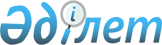 Бесарық ауылдық округіндегі көшеге атау беру туралыҚызылорда облысы Сырдария ауданы Бесарық ауылдық округі әкімінің 2010 жылғы 13 желтоқсандағы N 21 шешімі. Қызылорда облысының Әділет департаменті Сырдария ауданының әділет басқармасында 2010 жылы 30 желтоқсанда N 10-8-137 тіркелді

      Қазақстан Республикасының 1993 жылдың 8 желтоқсандағы "Қазақстан Республикасының әкімшілік аумақтық құрылысы туралы" N 4200 Заңының 14-бабының 4-тармағына, Қазақстан Республикасының 2001 жылғы 23 қаңтардағы N 148 "Қазақстан Республикасындағы жергілікті мемлекеттік басқару және өзін-өзі басқару туралы" Заңының 35-бабының 2-тармағына, Сырдария ауданы әкімі жанындағы аудандық ономастикалық комиссиясының 2010 жылғы 6 желтоқсандағы N 9 ұйғарымы негізінде ШЕШЕМІН:



      1. Бесарық ауылдық округіндегі жаңадан ашылған көшеге Өтешов Әліпбайдың есімі берілсін.



      2. Осы шешімнің орындалуына бақылау жасау ауылдық округі әкімі аппаратының жетекші маман - заңгері Б.Сүлейменоваға жүктелсін.



      3. Осы шешім алғаш ресми жарияланған күннен бастап қолданысқа енгізіледі.      Ауылдық округі әкімі                          Қ. Жармағанбетов 
					© 2012. Қазақстан Республикасы Әділет министрлігінің «Қазақстан Республикасының Заңнама және құқықтық ақпарат институты» ШЖҚ РМК
				